Tower Hamlets Children and Young People Guideline
Constipation Management
For advice and guidance, contact the Paediatric Hotline.
Telephone number: 07919598173 Children’s  Constipation  Pathway Red Flags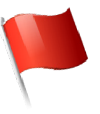 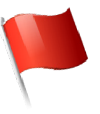 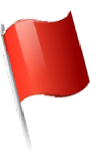 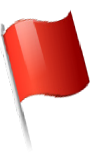 Constipation in children and young people
See NICE Guidelines. Non-BNFC recommended doses, discuss and document unlicensed treatments as appropriate.
https://www.nice.org.uk/guidance/cg99/chapter/1-Guidance#clinical-managementOther LaxativesSee NICE Guidelines. Non-BNFC recommended doses, discuss and document unlicensed treatments as appropriate.
https://www.nice.org.uk/guidance/cg99/chapter/1-Guidance#clinical-management Tower Hamlets Children and Young People Guideline
Constipation ManagementDocument Control InformationThis document was created collaboratively between Tower Hamlets CCG and Barts Health NHS Trust. The document has been approved locally for use within the London Borough of Tower Hamlets.Document OverviewThis document acts as a guideline and advises on the pathway and procedures which need to be followed when diagnosing and referring patients for treatment. This guideline should be used in conjunction with the users’ clinical judgement.
Red Flags: History:Urgent Referral: GP Action:Reported from birth or first four weeks of lifeFailure to pass meconium / delay (more than 48 hours after birth) Abdominal distention without vomitingRefer to Paediatric SurgeonPreviously unknown or undiagnosed weakness in legs, locomotor delayBlood +/- mucus per rectum Faltering growthRefer to Secondary PaediatricianDisclosure or evidence that raises concerns over possibility of child maltreatmentRefer to Paediatrician with safeguarding responsibilityRed Flags:Physical Examination:Urgent Referral: GP Action:Perianal fistulaRefer to Paediatric GastroenterologistBruising, multiple fissures Tight or patulous anusSafeguarding ProceduresAnteriorly placed anusAbnormal appearance / position / pantency of anus Gross abdominal distentionRefer to Paediatric SurgeonAbsent anal winkAbnormal spinal / Lumbar Sacral region:Assymmetry or flattening of gluteal muscles Evidence of sacral agenesis, scoliosis Discoloured skin, naevi hairy patchSinus, central pitNeuromuscular examination:Deformity of limbsAbnormal neuromuscular signs unexplained by any existing condition e.g. Cerebral PalsyAbnormal reflexesRefer to Secondary PaediatricianSimple ConstipationImpactedStart Maintenance TherapyStart with polyethylene glycol 3350 + electrolytes (available as Movicol Paediatric Plain)<1 year:	1/2-1 sachet daily1-6 years:	1 sachet daily6-12 years:  2 sachets dailyRe-assess frequentlyAdjust dose to produce regular soft stool. Max 4 sachets / dayAdd a stimulant laxative e.g. Senna, if there is no effect after 2 weeksIf Movicol Paediatric Plain is not tolerated, substitute with a stimulant laxative + / - LactuloseStart Disimpaction TherapyStart with polyethylene glycol 3350 + electrolytes (available as Movicol Paediatric Plain)<1 year:	1/2-1 sachet daily1-5 years:  2 sachets day 1, increase by 2 sachets / day to max 85-12 years: 4 sachets day 1, increase by 2 sachets / day to max 12Review within 1 weekAdd a stimulant laxative e.g. Senna, if no effect after 2 weeksIf Movicol Paediatric Plain is not tolerated, substitute with a stimulant laxative + / - LactuloseWarn parents that disimpaction may initially increase the symptoms of soilingLaxativesRecommended dosesOsmotic laxativesLactuloseChild 1 month to 1 year: 2.5ml twice daily adjusted according to responseChild 1-5 years: 2.5-10ml twice daily, adjusted according to response (non-BNFC recommended dose)Child / young person 5-18 years: 5-20ml twice daily, adjusted according to response (non-BNFC recommended dose)Stimulant laxativesSodium picosulfateNon-BNFC recommended dosesElixir (5mg/5ml)Child 1 month to 4 years: 2.5-10mg once a dayChild / young person 4-18 years: 2.5-20mg once a dayStimulant laxativesSodium picosulfateNon-BNFC recommended dosePerles (1 tablet = 2.5mg)Child / young person 4-18 years: 2.5-20mg once a dayBisacodylNon-BNFC recommended dosesBy mouthChild / young person 4-18 years: 5-20mg once dailyBy rectum (suppository)Child / young person 2-18 years: 5-10mg once dailySennaSenna syrup (7.5mg/5ml)Child 1 month to 4 years: 2.5-10ml once dailyChild / young person 4-18 years: 2.5-20ml once dailySennaSenna (non-proprietary) (1 tablet = 7.5mg)Child 2-4 years: 1/2-2 tablets once dailyChild 4-6 years: 1/2-4 tablets once dailyChild / young person 6-18 years: 1-4 tablets once dailyDocusate sodiumChild 6 months-2 years: 12.5mg three times daily (use paediatric oral solution)Child 2-12 years: 12.5-25mg three times daily (use paediatric oral solution)Child / young person 12-18 years: up to 500mg daily in divided dosesTotal water intake per day, including water contained in foodWater obtained from drinks per dayInfants 0–6 months700 mlassumed to be from breast milk7–12 months800 mlfrom milk and complementary foods and beverages600 ml1–3 years1300 ml900 ml4–8 years1700 ml1200 mlBoys 9–13 years2400 ml1800 mlGirls 9–13 years2100 ml1600 mlBoys 14–18 years3300 ml2600 mlGirls 14–18 years2300 ml1800 mlThe above recommendations are for adequate intakes and should not be interpreted as a specific requirement. Higher intakes of total water will be required for those who are physically active or who are exposed to hot environments. It should be noted that obese children may also require higher total intakes of water.The above recommendations are for adequate intakes and should not be interpreted as a specific requirement. Higher intakes of total water will be required for those who are physically active or who are exposed to hot environments. It should be noted that obese children may also require higher total intakes of water.The above recommendations are for adequate intakes and should not be interpreted as a specific requirement. Higher intakes of total water will be required for those who are physically active or who are exposed to hot environments. It should be noted that obese children may also require higher total intakes of water.Lead AuthorDr RawatAuthor PositionPaediatric Consultant, Barts Health NHS TrustAdditional Contributor (s)Matthew Richardson, Administrative SupportJulia Moody, GP and THCCG Clinical LeadMatthew Richardson, Administrative SupportJulia Moody, GP and THCCG Clinical LeadMatthew Richardson, Administrative SupportJulia Moody, GP and THCCG Clinical LeadApproved ByJulia Moody, December 2017Julia Moody, December 2017Julia Moody, December 2017Approved ByMamta Vaidya, December 2017Mamta Vaidya, December 2017Mamta Vaidya, December 2017Approved ByLynn Torpey, December 2017Lynn Torpey, December 2017Lynn Torpey, December 2017Approved ByNELCSU Prescribing Delivery Board, December 2017NELCSU Prescribing Delivery Board, December 2017NELCSU Prescribing Delivery Board, December 2017Document OwnerTower Hamlets CCGBarts Health NHS Trust
Document Version1.0Replaces Version-First IntroducedJanuary 2018Review ScheduleAnnualDate approvedDecember 2017Next ReviewJanuary 2019